Name:									Date:Write lines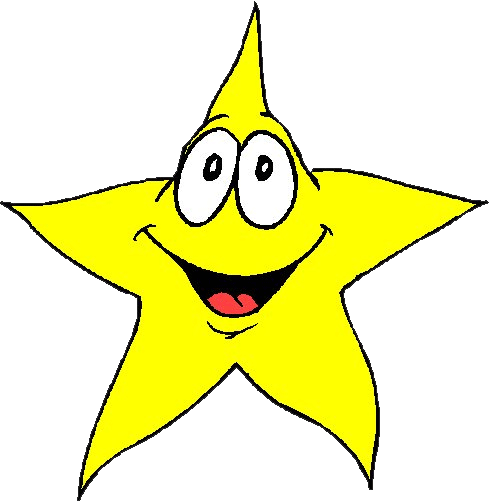 Name:									Date: Follow the line